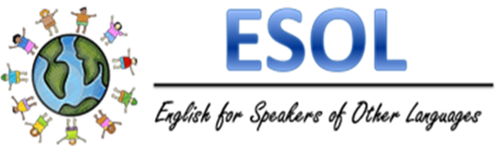 Do you want to improve your grades?Stop by 625A (ESOLoffice) after schoolMonday,Tuesday and Thursday:2:20 – 3:20pm. Wednesday: 1:20-2:20pm.Translation available inSpanish, Portuguese andCreole.This service is free.You must arrange your owntransportation.We look forward to helpingyou succeed.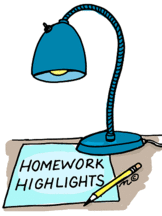 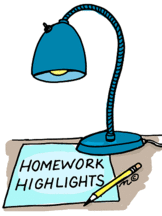 ¿Quieres mejorar tus notas?Ven al 625A (Oficina deESOL) después de clases.Lunes, Martes Y Jueves, de 2:20 – 3:20pm. Miércoles: 1:20-2:20pmTraducción disponible en Español, Portugués yCreole.Este servicio es gratuito.Debes coordinar tu propiatransportación.Esperamos verte paraayudarte a triunfar.           Voce quer melhorar suas notas?Va a sala 625A (Escritorio doESOL) depois da escola, de Segunda,Terca e Quinta-feira,das 2:20 as 3:20pm.Quarta-Feira: 1:20-2:20pm.Traducao disponivel emEspanhol, Portugues e Creole.Este servico e gratuito.Voce precisa precisaprovidenciar sue propriotransporte.Estamos ansiosos para ajudar voce a ter sucesso.            	 Si ou ta vle amelyore e fè progrè                            nan klas ou                   Vini nan 625A (biwo ESOL la)                Lendi, Madi ak Jedi:                    2:20 - 3:20 pm.                   Mèkredi: 1: 20-2: 20pm.Gen moun ki disponibpou edè w nan langpanyòl, pòtigè ak kreyòlSèvis sa a gratisOu dwe fè aranjmanpou pwòp transpò ouNap fè tout sa ki posibpou ede ou reyisi.